ANTARA INSTITUTE OF HEALTH SCIENCES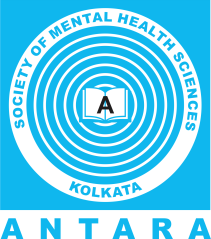 In Collaboration with MAKAUT, West BengalADMISSION FORMPlease send the filled in form to the email id mentioned at : aihs@antaraglobal.org 1Name of the Institution: ANTARA INSTITUTE OF HEALTH SCIENCES ( A UNIT OF ANTARA SOCIETY OF MENTAL HEALTH SCIENCES)ANTARA INSTITUTE OF HEALTH SCIENCES ( A UNIT OF ANTARA SOCIETY OF MENTAL HEALTH SCIENCES)ANTARA INSTITUTE OF HEALTH SCIENCES ( A UNIT OF ANTARA SOCIETY OF MENTAL HEALTH SCIENCES)ANTARA INSTITUTE OF HEALTH SCIENCES ( A UNIT OF ANTARA SOCIETY OF MENTAL HEALTH SCIENCES)ANTARA INSTITUTE OF HEALTH SCIENCES ( A UNIT OF ANTARA SOCIETY OF MENTAL HEALTH SCIENCES)2a.  Course of StudyPG Diploma In Psychological CounsellingPG Diploma In Psychological CounsellingPG Diploma In Psychological CounsellingPG Diploma In Psychological CounsellingPG Diploma In Psychological Counselling2b. Academic Session2021-222021-222021-222021-222021-222c. Date of Application (dd/mm/yyyy)_______________________________________________________________________________________________3Name of the Student in Block Letter :Name of the Student in Block Letter :Name of the Student in Block Letter :Name of the Student in Block Letter :Name of the Student in Block Letter :Name of the Student in Block Letter :3FIRST NAMEMIDDLE NAMEMIDDLE NAMELAST NAMELAST NAMELAST NAME34Religion : Religion : 5Gender: Male / Female/ OthersGender: Male / Female/ Others6Category: General/ST/ SC/ OBCCategory: General/ST/ SC/ OBC7Educational Qualification:Educational Qualification:Educational Qualification:Educational Qualification:Educational Qualification:Educational Qualification:7Name of ExamCollege /UniversityYear of passingYear of passingTotal MarksMarks Obtained77778Whether Admission Fee Deposited (Yes/No) :Whether Admission Fee Deposited (Yes/No) :9Bank DetailsName of the Account: Antara Society of Mental Health SciencesName of the Account: Antara Society of Mental Health SciencesName of the Account: Antara Society of Mental Health SciencesName of the Account: Antara Society of Mental Health SciencesName of the Account: Antara Society of Mental Health Sciences9Account no.: 50210026161604Account no.: 50210026161604Account no.: 50210026161604Account no.: 50210026161604Account no.: 502100261616049IFSC Code : BDBL0001027IFSC Code : BDBL0001027IFSC Code : BDBL0001027IFSC Code : BDBL0001027IFSC Code : BDBL00010279Address: Bandhan Bank , Baruipur Branch , 104a ,Kulpi Road,                                                                                                                                Baruipur Address: Bandhan Bank , Baruipur Branch , 104a ,Kulpi Road,                                                                                                                                Baruipur Address: Bandhan Bank , Baruipur Branch , 104a ,Kulpi Road,                                                                                                                                Baruipur Address: Bandhan Bank , Baruipur Branch , 104a ,Kulpi Road,                                                                                                                                Baruipur Address: Bandhan Bank , Baruipur Branch , 104a ,Kulpi Road,                                                                                                                                Baruipur 10If deposited by Bank Draft / Banker’s Cheque,/ Net Banking / Direct Deposit please  give details :If deposited by Bank Draft / Banker’s Cheque,/ Net Banking / Direct Deposit please  give details :If deposited by Bank Draft / Banker’s Cheque,/ Net Banking / Direct Deposit please  give details :If deposited by Bank Draft / Banker’s Cheque,/ Net Banking / Direct Deposit please  give details :If deposited by Bank Draft / Banker’s Cheque,/ Net Banking / Direct Deposit please  give details :If deposited by Bank Draft / Banker’s Cheque,/ Net Banking / Direct Deposit please  give details :10Issuing BankCheque/Draft No.DateDateAmountAmount1011Aadhar No:Pan No. :Pan No. :13Signature of Candidate: